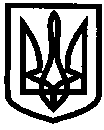 УКРАЇНАУПРАВЛІННЯ ОСВІТИІЗЮМСЬКОЇ МІСЬКОЇ РАДИХАРКІВСЬКОЇ ОБЛАСТІНАКАЗ19.03.2018                                                                                                    №126Відповідно до плану роботи управління освіти Ізюмської міської ради Харківської області на 2018 рік та з метою пошуку і підтримки обдарованих дітей молодшого шкільного віку, збереження та поширення мережі гуртків початкового технічного моделювання у навчальних закладах міста. Відповідно до рішення журі змагань,НАКАЗУЮ:1. Нагородити грамотами управління освіти Ізюмської міської ради Харківської області у командному заліку:І місце – команду Ізюмської гімназії №1 Ізюмської міської ради Харківської області,ІІ місце – команду Ізюмської гімназії №3 Ізюмської міської ради Харківської області,ІІ місце – команду Ізюмської загальноосвітньої школи І-ІІІ ступенів №2 Ізюмської міської ради Харківської області,ІІІ місце – команду Ізюмської загальноосвітньої школи І-ІІІ ступенів №5 Ізюмської міської ради Харківської області;у особистому заліку:І місце – Мойсієнко Варвару, ученицю 4-В класу Ізюмської гімназії №3 Ізюмської міської ради Харківської області,І місце – Сніжкову Анастасію, ученицю 4-А класу Ізюмської гімназії №1 Ізюмської міської ради Харківської області,ІІ місце - Бублик Кароліну, ученицю 4-А класу Ізюмської гімназії №1 Ізюмської міської ради Харківської області,ІІІ місце – Кравченко Артема, учня 4-А класу Ізюмської загальноосвітньої школи І-ІІІ ступенів №11 Ізюмської міської ради Харківської області.2. Головному спеціалісту відділу змісту та якості освіти управління освіти Ізюмської міської ради Харківської області Філоновій Н.О. направити для участі в обласному етапі змагань учнів молодшого шкільного віку з початкового технічного моделювання команду переможницю міського етапу3. Контроль за виконанням даного наказу покласти на начальника відділу змісту та якості освіти управління освіти Ізюмської міської ради Харківської області Васько Н.О.Заступник начальника управління освіти						О.В.БезкоровайнийФілоноваПро підсумки проведення міських змагань учнів молодшогошкільного віку з початковоготехнічного моделювання